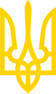 КАБІНЕТ МІНІСТРІВ УКРАЇНИПОСТАНОВАвід 22 листопада 2022 р. N 1306КиївПро визнання такими, що втратили чинність, деяких постанов Кабінету Міністрів України з питань роботи за сумісництвом працівників державних підприємств, установ і організаційКабінет Міністрів України постановляє:Визнати такими, що втратили чинність, постанови Кабінету Міністрів України з питань роботи за сумісництвом працівників державних підприємств, установ і організацій згідно з переліком, що додається.Інд. 73ЗАТВЕРДЖЕНО
постановою Кабінету Міністрів України
від 22 листопада 2022 р. N 1306ПЕРЕЛІК
постанов Кабінету Міністрів України з питань роботи за сумісництвом працівників державних підприємств, установ і організацій, що втратили чинність1. Постанова Кабінету Міністрів України від 3 квітня 1993 р. N 245 "Про роботу за сумісництвом працівників державних підприємств, установ і організацій" (ЗП України, 1993 р., N 9, ст. 184).2. Пункт 6 постанови Кабінету Міністрів України і Національного банку України від 31 серпня 1996 р. N 1033 "Про заходи щодо залучення додаткових надходжень до бюджету та підвищення ефективності витрачання бюджетних коштів для забезпечення фінансування соціальних виплат населенню".3. Постанова Кабінету Міністрів України від 4 березня 2015 р. N 81 "Про роботу за сумісництвом працівників державних підприємств, установ і організацій, які переміщуються з районів проведення антитерористичної операції" (Офіційний вісник України, 2015 р., N 20, ст. 554)._____________Прем'єр-міністр УкраїниД. ШМИГАЛЬ© ТОВ "Інформаційно-аналітичний центр "ЛІГА", 2022
© ТОВ "ЛІГА ЗАКОН", 2022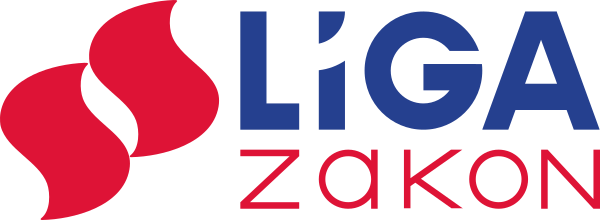 